Etimologia dei giorni della settimana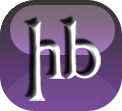 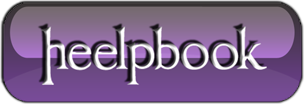 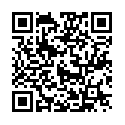 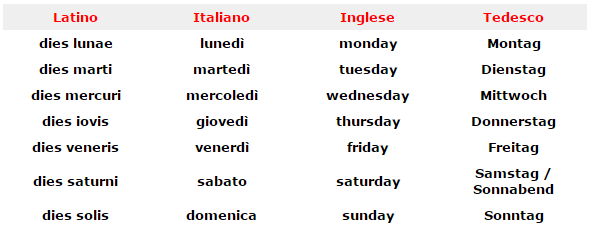 